Homegrown Timber Group 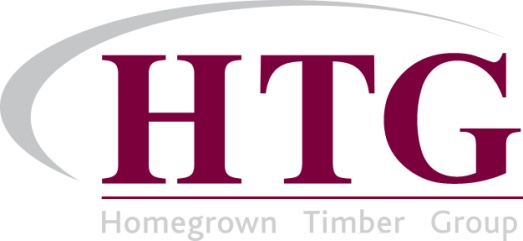 Subcontractor Pre-Qualification QuestionnairePlease return the completed questionnaire to enquiries@homegrowntimber.comCompany Name:Contact Name:Contact Number:Contact Email:Postal Address:Geographic areas covered:Number of site operatives employed:Expected operative rate (£/hr – Week day Shift) – Labourer/GroundsmanExpected operative rate (£/hr – Week day Shift) – Labourer/GroundsmanExpected operative rate (£/hr – Week day Shift) – Skilled worker/SupervisorExpected operative rate (£/hr – Week day Shift) – Skilled worker/SupervisorDescription of services supplied:Description of services supplied:Description of services supplied:Description of Competencies / Certification held:Description of Competencies / Certification held:Description of Competencies / Certification held:Plant/Equipment Owned / Operated: Plant/Equipment Owned / Operated: Plant/Equipment Owned / Operated: Examples of previous experience:Examples of previous experience:Examples of previous experience:For Homegrown Timber office useFor Homegrown Timber office useFor Homegrown Timber office useDate Received: Date Reviewed:Reviewed by:Proceed to Approved Supplier questionnaire?Proceed to Approved Supplier questionnaire?Yes / No